Рисованию человека «Моряк»Цель: учить детей рисовать солдата (моряка).Задачи:Продолжать учить рисовать фигуру человека, передавая форму частей, их расположение, пропорцию, подводить детей к передаче образа моряка.учить правильно располагать изображение на листе, закреплять умение правильно держать карандаш.Материалы: половина альбомного листа, карандаш простой, цветные карандаши, мелки.Ход занятия:Восп.: Ребята, совсем скоро наша страна будет отмечать великий праздник - День Победы. Поэтому мы поговорим, сегодня о тех далёких военных годах, когда весь русский народ сражался за Родину.- Ребята, что такое Родина?Ответы детей.- Родина - это наш дом, улица, посёлок.- Родина - это та страна, где человек родился и живёт.- Наша родина - Россия.Восп.: За тысячелетнюю историю в России произошло много событий. На нашу Родину не раз нападали враги. 22 июня 1941 года на нашу страну напал враг - фашистская Германия. Началась Великая Отечественная война.- Ребята, что такое война?Ответы детей.- Это горе и страх, разруха и смерть.- Война - это борьба, когда враг нападает, а защитники освобождают свою землю от врагов.Восп.: Внезапно огромные силы двинулись на нашу Родину: танки, пехота, самолёты, артиллерия. Немецкие самолёты бомбили города, аэродромы, железнодорожные станции, бомбы сыпались на больницы, жилые дома, детские сады, школы.- Ребята, что фашисты хотели сделать с нашей страной?Ответы детей.- Хотели уничтожить страну, а людей сделать рабами.Физминутка «Как солдаты»Встали ровненько, ребята,Пошагали как солдаты,Влево, вправо наклонись,На носочках потянись.Раз - рывок,Два - рывок,Отдохнул ли ты, дружок?Помаши кистями дружноРисовать сейчас нам нужно.Восп.: Ребята, а теперь давайте вспомним какие военные профессии вы знаете?Дети: десантник, летчик, моряк и т. д.Восп.: А где моряки сражались с врагами?Дети: В море.Восп.: а теперь, ребята, приглашаю вас за столы и предлагаю приступить к рисованию моряка. А теперь нам нужно вспомнить, как правильно рисовать человека. Какой формы у нас голова? Туловище? Сколько у человека рук и ног? Где у нас начинаются руки? Сколько глаз? Где рисуем нос и рот? Какого цвета тельняшка у моряка?Дети: Отвечают.Пальчиковая гимнастика.Идут четыре брата навстречу старшему.— Здравствуй, большак, — говорят.— Здорово, Васька-указка,Мишка-середка,Гришка-сироткаДа крошка Тимошка!Приступим к нашей работе.Дети выполняют рисунки.Воспитатель: Ребята, какие рисунки красивые у вас получились. Давайте вспомним, о каком празднике мы сегодня говорили. А почему мы рисовали не просто человека, а моряка.Дети: Праздник Победы. Потому что моряки защищали нашу страну от врагов.Воспитатель: Молодцы. 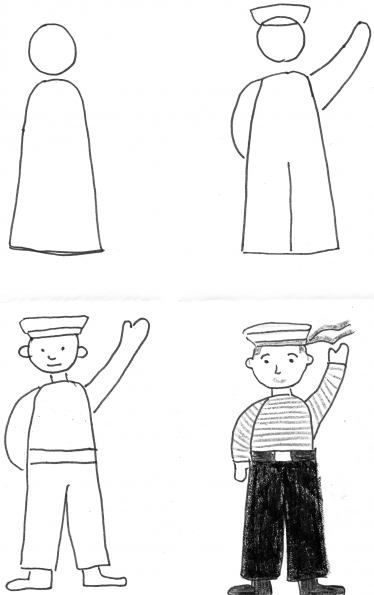 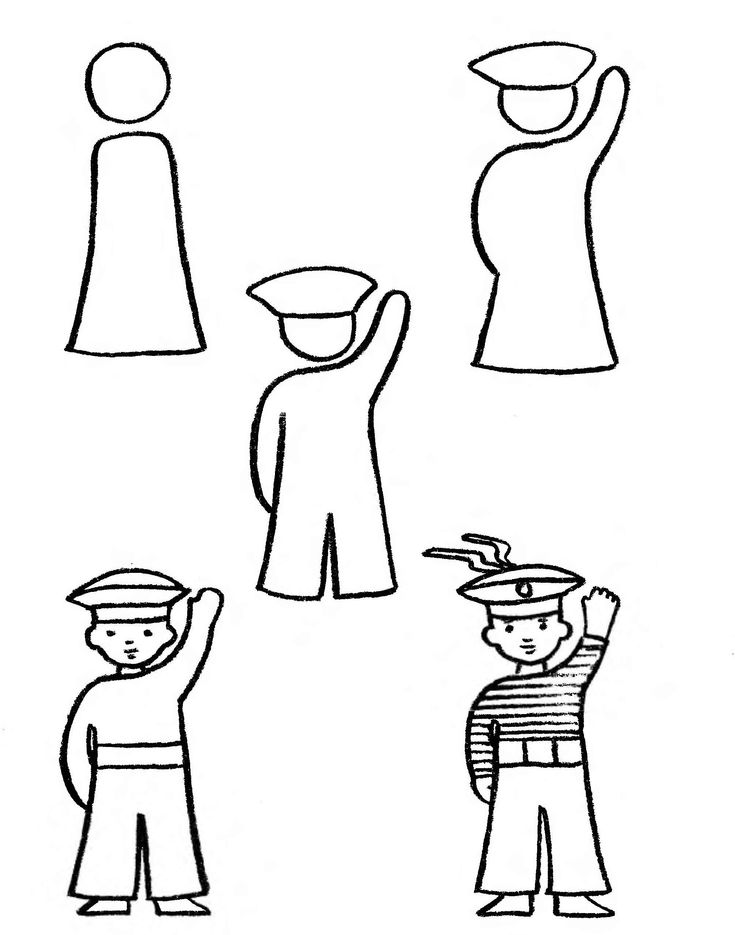 